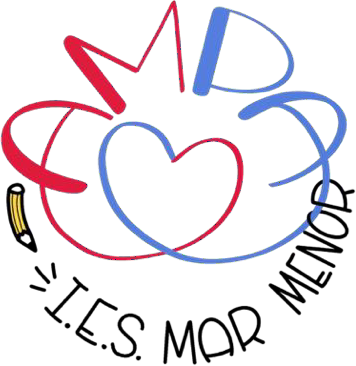 INSCRIPCIÓN COMO ASOCIADO DEL AMPA, CURSO 2022/2023CUOTA ANUAL CURSO 23/24: 15 € POR FAMILIAPago mediante ingreso o transferencia bancaria a la cuenta corriente de la Caixa nº (IBAN): ES36 2100 2310 8702 0041 3989TITULAR: AMPA IES MAR MENOR. CONCEPTO: Cuota socio AMPA + nombre yapellidos del ALUMNO/A + cursoPOR FAVOR, FOTOGRAFÍA O ESCANEA ESTE DOCUMENTO Y ENVÍANOSLO JUNTO AL JUSTIFICANTE DE INGRESO O TRANSFERENCIA A:ampaiesmarmenor@gmail.comAutorización de publicación de imágenes y de envío de comunicaciones por correo electrónicoDe conformidad al articulo 18 de la Constitución, la Ley 1/1982, de 5 de mayo, sobre el derecho al honor, a la intimidad personal y familiar y a la propia imagen, y la Ley 1 5/1999, de 1 3 de diciembre, sobre la Protección de Datos de Carácter PersonalSI:	NO:	AUTORIZO a la AMPA del IES MAR MENOR a publicar las imágenes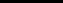 SI:	NO:	AUTORIZO a la AMPA del IES MAR MENOR al envío de comunicaciones de interésLugar/fecha:	Fdo. Madre, Padre o TutorASOCIACIÓN DE MADRES Y PADRES DE ALUMNOS DEL INSTITUTO DE EDUCACIÓN SECUNDARIA MAR MENORASOCIACIÓN DE MADRES Y PADRES DE ALUMNOS DEL INSTITUTO DE EDUCACIÓN SECUNDARIA MAR MENORA rellenar por el AMPANº Socio:A rellenar por el AMPANº Socio:FICHA DE INSCRIPCIÓN ASOCIADOS AMPA 23/24UNA INSCRIPCIÓN POR UNIDAD FAMILIAR, INDEPENDIENTEMENTE DEL NÚMERO DE HIJOSFICHA DE INSCRIPCIÓN ASOCIADOS AMPA 23/24UNA INSCRIPCIÓN POR UNIDAD FAMILIAR, INDEPENDIENTEMENTE DEL NÚMERO DE HIJOSDNI/Tarjeta Residencia:DIRECCIÓN COMPLETA:DIRECCIÓN COMPLETA:TELÉFONO:DIRECCIÓN COMPLETA:DIRECCIÓN COMPLETA:Correo electrónico:Correo electrónico:Correo electrónico:NOMBRE Y APELLIDOS DEL ALUMNO/ANOMBRE Y APELLIDOS DEL ALUMNO/ACURSO1º)1º)2º)2º)3º)3º)